臺北市立芳和實驗國民中學109學年度芳和外展-城市定向、走讀綱要本辦法經109年10月??日行政會議通過一、活動目的(一)藉以定向活動形式進行的高強度體能活動，增進學生基礎體能、促進身心健康，養成運動習慣。(二)透過高強度體能活動，建立學生面對挫折、克服困難、解決問題的素養，進而鍛造正向態度及自我超越的品格力。(三)連結本校課程主軸-城市探索、服務學習、人生地圖，各班級自行區分六小隊，根據指令安排路線及策略，適時融入各領域課程，引導學生探索知識面對生活，培養解決真實情境問題的能力。二、主辦單位：由外展探索中心主辦，各處室及全體教職員工協辦。三、參與對象與人數(一七年級-1091/20人、1092/20人、1093/20人、1094/20人，計80人。(二)八年級-1081/17人、1082/19人、1083/20人、1084/17人，計73人。(三)教職員工-各處室行政同仁、七年級導師、八年級導師、授課七年級之專任教師。(四)家長會※八年級各小隊由隨隊教師監督，七年級各小隊由隨隊家長督導，確保安全並回報。---------------------------------------------------------------------四、活動內容：(一)活動時間：109年10月30日(五)上午8時至下午3時30分。(二)活動概要：(三)七年級城市定向：共4條路線，各班需分為4小隊以順點賽方式，每路線小隊出發時間間隔10分鐘，按照地圖及指示完成各檢查點任務，並於規定時限內返程。(四)七年級活動路線及計分方式： 1. A-市立體育場-戲曲中心-行天宮-清真寺2. B-義芳居-台銀公館分行-文昌宮-和平籃球館3. C-大湖公園-西門-中正紀念堂愛國東路側-大安健康中心4. D-天母運動公園-剝皮寮-華山文創園區-台大磯永吉小屋5. E-客家主題公園-永樂市場-二二八和平公園-東門市場※各點為50分，各路線滿分為250分，全班4條路線加總滿分為1000分，計算4條路線全班獲得總分為城市定向成績。(五)八年級城市走讀：共6條路線，各班分為5小隊以任務定向方式，按照領域題目，自訂路線，到達指定地點完成任務，並於返校後依規定產出成果分享。1.A-國文 地點自訂2.B-綜合 自訂地點/三時生活實驗室3.C-藝術 MRT臺北101/MRT大安森林公園/MRT臺大醫院4.D-社會 海巡署人員研習中心/白色恐怖景美人權園區/馬場町5.E-健體 北投立農公園/北市大(天母)運動公園/大安森林公園活水飛輪6.F-數理 象山公園/糶米古道(四)活動流程五、工作人員及職務配置(一)分組---------------------------------------------------------------------(二)城市定向路線圖-七年級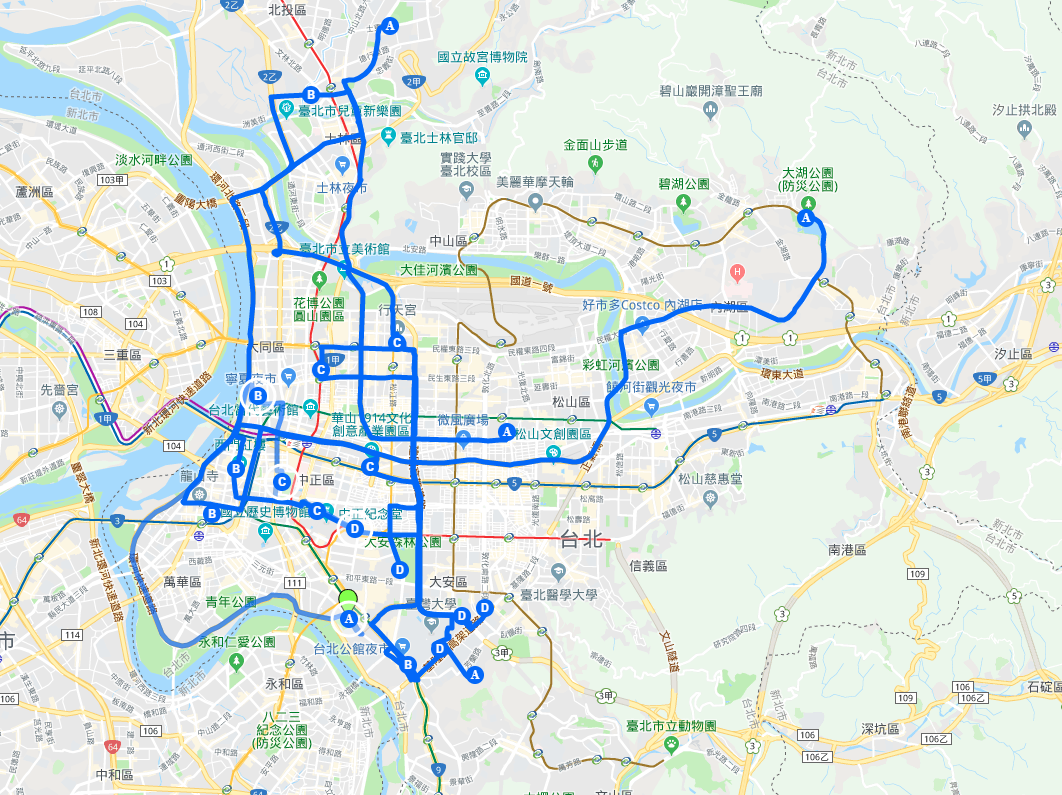 A路線：市立體育場-戲曲中心-行天宮-清真寺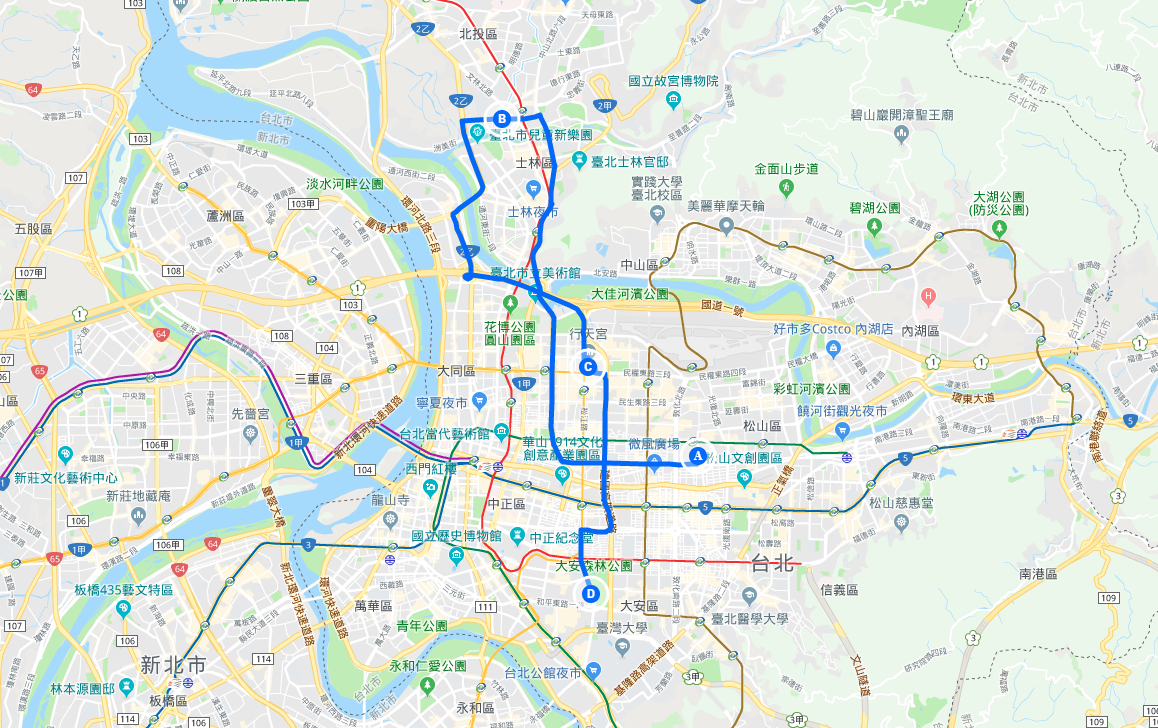 B路線：義芳居-台銀公館分行-文昌宮-和平籃球館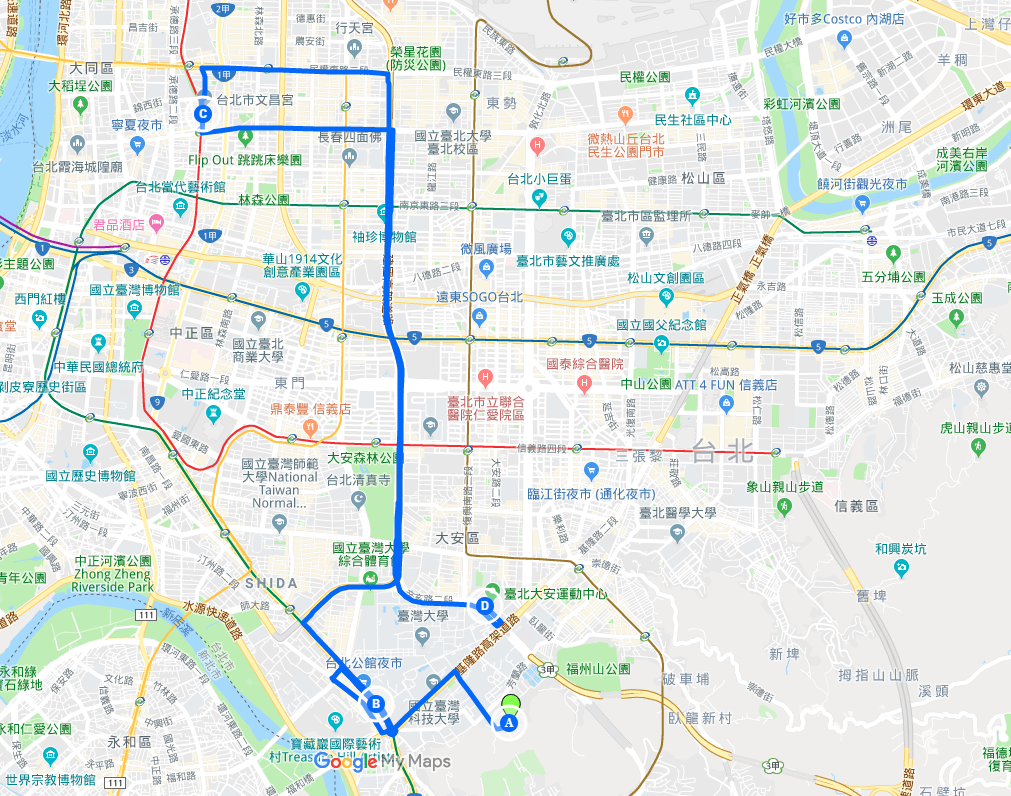 C路線：大湖公園-西門-中正紀念堂愛國東路側-大安健康中心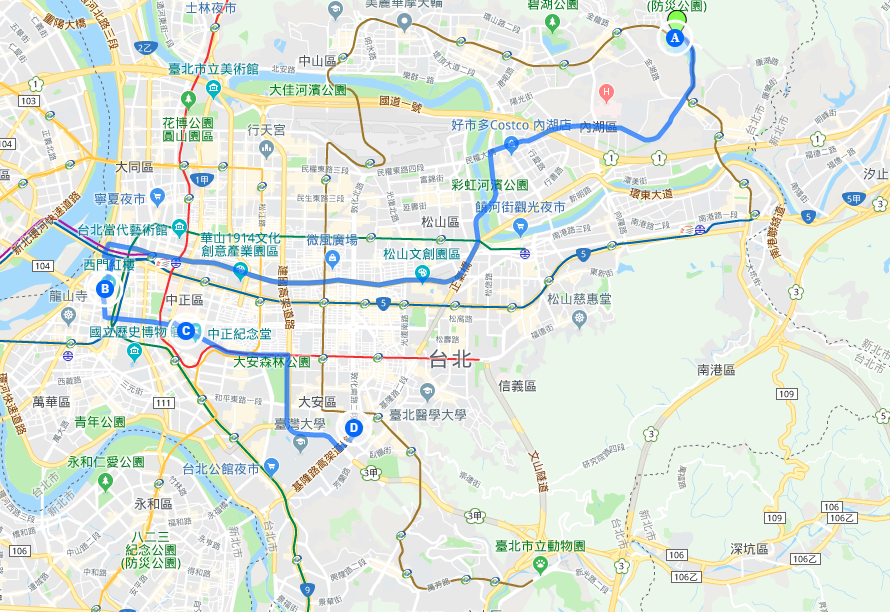 D路線：天母運動公園-剝皮寮-華山文創園區-台大磯永吉小屋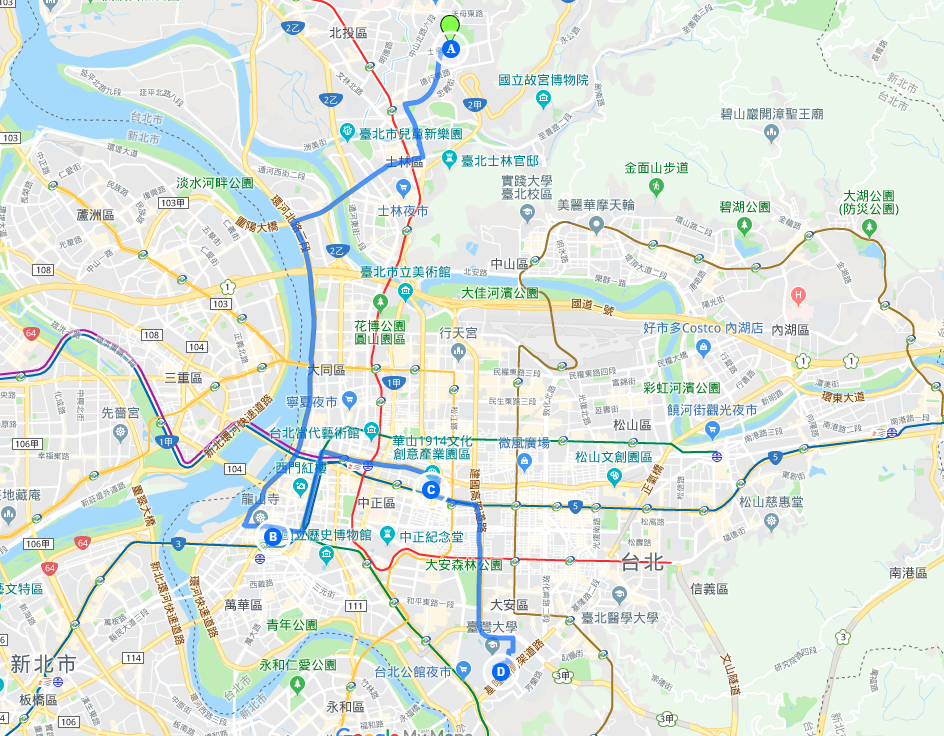 E路線：客家主題公園-永樂市場-二二八和平公園-東門市場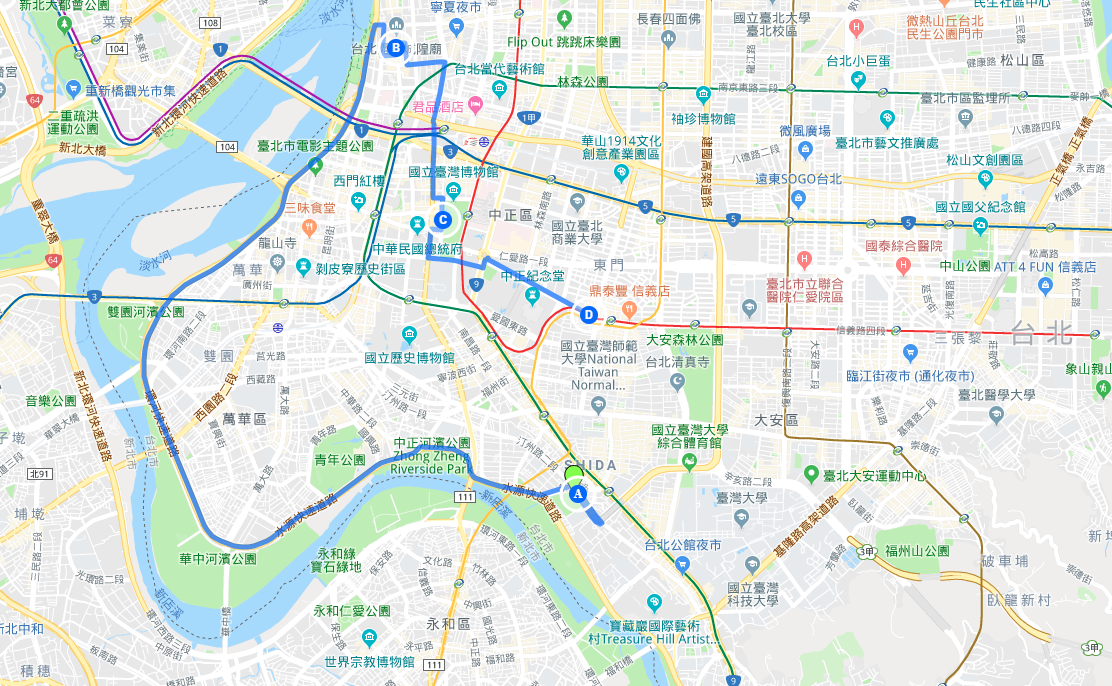 ---------------------------------------------------------------------八年級城市定向任務-(三)活動經費預算1. 交通費(四)活動安排籌備期程(五)器材清單借用1. 醫藥用品(健康中心-各小隊出發前領取簡易醫療包)2. 空拍機(總務處)3. 個人自備手機(各小隊至少需一名學生手機可上網)(六)活動備案1. 風雨無阻三、附件-芳和外展競賽規程七年級活動流程七年級活動流程七年級活動流程七年級活動流程八年級活動流程八年級活動流程八年級活動流程八年級活動流程時間地點活動簡述備註說明時間地點活動簡述備註說明8:00藝游軒集合點名，事項提醒1.按照路線抽籤決定出發順序(10/30)。2.掃描路線地圖、下載檢查點手冊。3.安全事項提醒。8:00視聽教室集合點名，事項提醒1.確認班級人員及隨隊師長。2.掃描QRCODE領取任務。3.安全事項提醒。8:30-9:30藝游軒各小隊依順序出發。1.各路線小隊出發間隔10分鐘。2.登記各小隊出發時間，限時6小時20分鐘。8:10視聽教室各小隊自由出發1.小隊自主擬定策略各自出發。2.確認返程時間為15:30。檢查點各小隊擬定策略循點完成指定任務。1.隨隊教師於各點進行安全回報。2.留校教師進行後台成績統計。任務定點到達指定地點並完成任務。1.各小隊到達任務定點進行線上打卡及安全回報。2.調查及蒐集資料。14:30-15:30藝游軒點名確認隊伍、核對成績1.小隊於時限內返校，統計該隊分數。2.各班小隊路線返回即計算總分。15:30-16:30各領域教室返校進行任務定向成果分享15:30-16:30各班教室任務定向成果分享1.安靜聆聽八年級任務定向成果分享並給予貼紙回饋。11/5前完成報告17:00事項交代，統一解散放學事項交代，統一解散放學事項交代，統一解散放學事項交代，統一解散放學事項交代，統一解散放學事項交代，統一解散放學事項交代，統一解散放學組別職稱姓名工作內容備註活動競賽組
及成績組組長林成嶽1.即時應變突發狀況。2.確認回傳資料並計算成績1.事前場佈及事後場復。2.留校進行成績計算。3.答題及系統狀況等障礙排除。活動競賽組
及成績組副組長徐敬容1.即時應變突發狀況。2.確認回傳資料並計算成績1.事前場佈及事後場復。2.留校進行成績計算。3.答題及系統狀況等障礙排除。活動競賽組
及成績組陳智宇1.即時應變突發狀況。2.確認回傳資料並計算成績1.事前場佈及事後場復。2.留校進行成績計算。3.答題及系統狀況等障礙排除。活動競賽組
及成績組1.即時應變突發狀況。2.確認回傳資料並計算成績1.事前場佈及事後場復。2.留校進行成績計算。3.答題及系統狀況等障礙排除。活動競賽組
及成績組1.即時應變突發狀況。2.確認回傳資料並計算成績1.事前場佈及事後場復。2.留校進行成績計算。3.答題及系統狀況等障礙排除。導師及家長隨隊組1081導師許雅柔協助班級規劃小隊分工及路線安排。1.建立與小隊之聯繫機制，確保安全。2.七年級邀請各班4名家長隨隊。(視家長支援情況，調整校內教職員人力配置)導師及家長隨隊組1082導師呂秋霞協助班級規劃小隊分工及路線安排。1.建立與小隊之聯繫機制，確保安全。2.七年級邀請各班4名家長隨隊。(視家長支援情況，調整校內教職員人力配置)導師及家長隨隊組1083導師姜庭歡協助班級規劃小隊分工及路線安排。1.建立與小隊之聯繫機制，確保安全。2.七年級邀請各班4名家長隨隊。(視家長支援情況，調整校內教職員人力配置)導師及家長隨隊組1084導師陳孟歆協助班級規劃小隊分工及路線安排。1.建立與小隊之聯繫機制，確保安全。2.七年級邀請各班4名家長隨隊。(視家長支援情況，調整校內教職員人力配置)導師及家長隨隊組1091導師魏語彤協助班級規劃小隊分工及路線安排。1.建立與小隊之聯繫機制，確保安全。2.七年級邀請各班4名家長隨隊。(視家長支援情況，調整校內教職員人力配置)導師及家長隨隊組1092導師陳家平協助班級規劃小隊分工及路線安排。1.建立與小隊之聯繫機制，確保安全。2.七年級邀請各班4名家長隨隊。(視家長支援情況，調整校內教職員人力配置)導師及家長隨隊組1093導師何欣憓協助班級規劃小隊分工及路線安排。1.建立與小隊之聯繫機制，確保安全。2.七年級邀請各班4名家長隨隊。(視家長支援情況，調整校內教職員人力配置)導師及家長隨隊組1094導師吳妍慧協助班級規劃小隊分工及路線安排。1.建立與小隊之聯繫機制，確保安全。2.七年級邀請各班4名家長隨隊。(視家長支援情況，調整校內教職員人力配置)導師及家長隨隊組1081A1 2.3. 4. 5. 隨班級小隊督導，回報安全狀況。1.與班級小隊同行，記錄學生活動過程及答題狀況。2.隨行人員將備有檢查點掃描QRCODE行動版，如遇場佈點遭撕除，需即時提供學生掃描。3.如隨行小隊為該路線最後一組出發者，確認各小隊皆已通過該檢查點，請協助進行場復。4.過程中交由學生自主決策，唯需提醒不得乘坐計程車、Uber、租借ubike、obike，並勸阻任何不致力於比賽之行為。5.活動過程中如遇學生身體不適或受傷等狀況，請協助學生進行緊急處置並回報。導師及家長隨隊組1081B1 2.3. 4. 5. 隨班級小隊督導，回報安全狀況。1.與班級小隊同行，記錄學生活動過程及答題狀況。2.隨行人員將備有檢查點掃描QRCODE行動版，如遇場佈點遭撕除，需即時提供學生掃描。3.如隨行小隊為該路線最後一組出發者，確認各小隊皆已通過該檢查點，請協助進行場復。4.過程中交由學生自主決策，唯需提醒不得乘坐計程車、Uber、租借ubike、obike，並勸阻任何不致力於比賽之行為。5.活動過程中如遇學生身體不適或受傷等狀況，請協助學生進行緊急處置並回報。導師及家長隨隊組1081C1 2.3. 4. 5. 隨班級小隊督導，回報安全狀況。1.與班級小隊同行，記錄學生活動過程及答題狀況。2.隨行人員將備有檢查點掃描QRCODE行動版，如遇場佈點遭撕除，需即時提供學生掃描。3.如隨行小隊為該路線最後一組出發者，確認各小隊皆已通過該檢查點，請協助進行場復。4.過程中交由學生自主決策，唯需提醒不得乘坐計程車、Uber、租借ubike、obike，並勸阻任何不致力於比賽之行為。5.活動過程中如遇學生身體不適或受傷等狀況，請協助學生進行緊急處置並回報。導師及家長隨隊組1081D1 2.3. 4. 5. 隨班級小隊督導，回報安全狀況。1.與班級小隊同行，記錄學生活動過程及答題狀況。2.隨行人員將備有檢查點掃描QRCODE行動版，如遇場佈點遭撕除，需即時提供學生掃描。3.如隨行小隊為該路線最後一組出發者，確認各小隊皆已通過該檢查點，請協助進行場復。4.過程中交由學生自主決策，唯需提醒不得乘坐計程車、Uber、租借ubike、obike，並勸阻任何不致力於比賽之行為。5.活動過程中如遇學生身體不適或受傷等狀況，請協助學生進行緊急處置並回報。導師及家長隨隊組1081E1 2.3. 4. 5. 隨班級小隊督導，回報安全狀況。1.與班級小隊同行，記錄學生活動過程及答題狀況。2.隨行人員將備有檢查點掃描QRCODE行動版，如遇場佈點遭撕除，需即時提供學生掃描。3.如隨行小隊為該路線最後一組出發者，確認各小隊皆已通過該檢查點，請協助進行場復。4.過程中交由學生自主決策，唯需提醒不得乘坐計程車、Uber、租借ubike、obike，並勸阻任何不致力於比賽之行為。5.活動過程中如遇學生身體不適或受傷等狀況，請協助學生進行緊急處置並回報。導師及家長隨隊組1082A1. 2.3. 4. 5.隨班級小隊督導，回報安全狀況。1.與班級小隊同行，記錄學生活動過程及答題狀況。2.隨行人員將備有檢查點掃描QRCODE行動版，如遇場佈點遭撕除，需即時提供學生掃描。3.如隨行小隊為該路線最後一組出發者，確認各小隊皆已通過該檢查點，請協助進行場復。4.過程中交由學生自主決策，唯需提醒不得乘坐計程車、Uber、租借ubike、obike，並勸阻任何不致力於比賽之行為。5.活動過程中如遇學生身體不適或受傷等狀況，請協助學生進行緊急處置並回報。導師及家長隨隊組1082B1. 2.3. 4. 5.隨班級小隊督導，回報安全狀況。1.與班級小隊同行，記錄學生活動過程及答題狀況。2.隨行人員將備有檢查點掃描QRCODE行動版，如遇場佈點遭撕除，需即時提供學生掃描。3.如隨行小隊為該路線最後一組出發者，確認各小隊皆已通過該檢查點，請協助進行場復。4.過程中交由學生自主決策，唯需提醒不得乘坐計程車、Uber、租借ubike、obike，並勸阻任何不致力於比賽之行為。5.活動過程中如遇學生身體不適或受傷等狀況，請協助學生進行緊急處置並回報。導師及家長隨隊組1082C1. 2.3. 4. 5.隨班級小隊督導，回報安全狀況。1.與班級小隊同行，記錄學生活動過程及答題狀況。2.隨行人員將備有檢查點掃描QRCODE行動版，如遇場佈點遭撕除，需即時提供學生掃描。3.如隨行小隊為該路線最後一組出發者，確認各小隊皆已通過該檢查點，請協助進行場復。4.過程中交由學生自主決策，唯需提醒不得乘坐計程車、Uber、租借ubike、obike，並勸阻任何不致力於比賽之行為。5.活動過程中如遇學生身體不適或受傷等狀況，請協助學生進行緊急處置並回報。導師及家長隨隊組1082D1. 2.3. 4. 5.隨班級小隊督導，回報安全狀況。1.與班級小隊同行，記錄學生活動過程及答題狀況。2.隨行人員將備有檢查點掃描QRCODE行動版，如遇場佈點遭撕除，需即時提供學生掃描。3.如隨行小隊為該路線最後一組出發者，確認各小隊皆已通過該檢查點，請協助進行場復。4.過程中交由學生自主決策，唯需提醒不得乘坐計程車、Uber、租借ubike、obike，並勸阻任何不致力於比賽之行為。5.活動過程中如遇學生身體不適或受傷等狀況，請協助學生進行緊急處置並回報。導師及家長隨隊組1082E1. 2.3. 4. 5.隨班級小隊督導，回報安全狀況。1.與班級小隊同行，記錄學生活動過程及答題狀況。2.隨行人員將備有檢查點掃描QRCODE行動版，如遇場佈點遭撕除，需即時提供學生掃描。3.如隨行小隊為該路線最後一組出發者，確認各小隊皆已通過該檢查點，請協助進行場復。4.過程中交由學生自主決策，唯需提醒不得乘坐計程車、Uber、租借ubike、obike，並勸阻任何不致力於比賽之行為。5.活動過程中如遇學生身體不適或受傷等狀況，請協助學生進行緊急處置並回報。導師及家長隨隊組1083A1. 2.3. 4. 5.隨班級小隊督導，回報安全狀況。1.與班級小隊同行，記錄學生活動過程及答題狀況。2.隨行人員將備有檢查點掃描QRCODE行動版，如遇場佈點遭撕除，需即時提供學生掃描。3.如隨行小隊為該路線最後一組出發者，確認各小隊皆已通過該檢查點，請協助進行場復。4.過程中交由學生自主決策，唯需提醒不得乘坐計程車、Uber、租借ubike、obike，並勸阻任何不致力於比賽之行為。5.活動過程中如遇學生身體不適或受傷等狀況，請協助學生進行緊急處置並回報。導師及家長隨隊組1083B1. 2.3. 4. 5.隨班級小隊督導，回報安全狀況。1.與班級小隊同行，記錄學生活動過程及答題狀況。2.隨行人員將備有檢查點掃描QRCODE行動版，如遇場佈點遭撕除，需即時提供學生掃描。3.如隨行小隊為該路線最後一組出發者，確認各小隊皆已通過該檢查點，請協助進行場復。4.過程中交由學生自主決策，唯需提醒不得乘坐計程車、Uber、租借ubike、obike，並勸阻任何不致力於比賽之行為。5.活動過程中如遇學生身體不適或受傷等狀況，請協助學生進行緊急處置並回報。導師及家長隨隊組1083C1. 2.3. 4. 5.隨班級小隊督導，回報安全狀況。1.與班級小隊同行，記錄學生活動過程及答題狀況。2.隨行人員將備有檢查點掃描QRCODE行動版，如遇場佈點遭撕除，需即時提供學生掃描。3.如隨行小隊為該路線最後一組出發者，確認各小隊皆已通過該檢查點，請協助進行場復。4.過程中交由學生自主決策，唯需提醒不得乘坐計程車、Uber、租借ubike、obike，並勸阻任何不致力於比賽之行為。5.活動過程中如遇學生身體不適或受傷等狀況，請協助學生進行緊急處置並回報。導師及家長隨隊組1083D1. 2.3. 4. 5.隨班級小隊督導，回報安全狀況。1.與班級小隊同行，記錄學生活動過程及答題狀況。2.隨行人員將備有檢查點掃描QRCODE行動版，如遇場佈點遭撕除，需即時提供學生掃描。3.如隨行小隊為該路線最後一組出發者，確認各小隊皆已通過該檢查點，請協助進行場復。4.過程中交由學生自主決策，唯需提醒不得乘坐計程車、Uber、租借ubike、obike，並勸阻任何不致力於比賽之行為。5.活動過程中如遇學生身體不適或受傷等狀況，請協助學生進行緊急處置並回報。導師及家長隨隊組1083E1. 2.3. 4. 5.隨班級小隊督導，回報安全狀況。1.與班級小隊同行，記錄學生活動過程及答題狀況。2.隨行人員將備有檢查點掃描QRCODE行動版，如遇場佈點遭撕除，需即時提供學生掃描。3.如隨行小隊為該路線最後一組出發者，確認各小隊皆已通過該檢查點，請協助進行場復。4.過程中交由學生自主決策，唯需提醒不得乘坐計程車、Uber、租借ubike、obike，並勸阻任何不致力於比賽之行為。5.活動過程中如遇學生身體不適或受傷等狀況，請協助學生進行緊急處置並回報。導師及家長隨隊組1084A1. 2.3. 4. 5.隨班級小隊督導，回報安全狀況。1.與班級小隊同行，記錄學生活動過程及答題狀況。2.隨行人員將備有檢查點掃描QRCODE行動版，如遇場佈點遭撕除，需即時提供學生掃描。3.如隨行小隊為該路線最後一組出發者，確認各小隊皆已通過該檢查點，請協助進行場復。4.過程中交由學生自主決策，唯需提醒不得乘坐計程車、Uber、租借ubike、obike，並勸阻任何不致力於比賽之行為。5.活動過程中如遇學生身體不適或受傷等狀況，請協助學生進行緊急處置並回報。導師及家長隨隊組1084B1. 2.3. 4. 5.隨班級小隊督導，回報安全狀況。1.與班級小隊同行，記錄學生活動過程及答題狀況。2.隨行人員將備有檢查點掃描QRCODE行動版，如遇場佈點遭撕除，需即時提供學生掃描。3.如隨行小隊為該路線最後一組出發者，確認各小隊皆已通過該檢查點，請協助進行場復。4.過程中交由學生自主決策，唯需提醒不得乘坐計程車、Uber、租借ubike、obike，並勸阻任何不致力於比賽之行為。5.活動過程中如遇學生身體不適或受傷等狀況，請協助學生進行緊急處置並回報。導師及家長隨隊組1084C1. 2.3. 4. 5.隨班級小隊督導，回報安全狀況。1.與班級小隊同行，記錄學生活動過程及答題狀況。2.隨行人員將備有檢查點掃描QRCODE行動版，如遇場佈點遭撕除，需即時提供學生掃描。3.如隨行小隊為該路線最後一組出發者，確認各小隊皆已通過該檢查點，請協助進行場復。4.過程中交由學生自主決策，唯需提醒不得乘坐計程車、Uber、租借ubike、obike，並勸阻任何不致力於比賽之行為。5.活動過程中如遇學生身體不適或受傷等狀況，請協助學生進行緊急處置並回報。導師及家長隨隊組1084D1. 2.3. 4. 5.隨班級小隊督導，回報安全狀況。1.與班級小隊同行，記錄學生活動過程及答題狀況。2.隨行人員將備有檢查點掃描QRCODE行動版，如遇場佈點遭撕除，需即時提供學生掃描。3.如隨行小隊為該路線最後一組出發者，確認各小隊皆已通過該檢查點，請協助進行場復。4.過程中交由學生自主決策，唯需提醒不得乘坐計程車、Uber、租借ubike、obike，並勸阻任何不致力於比賽之行為。5.活動過程中如遇學生身體不適或受傷等狀況，請協助學生進行緊急處置並回報。導師及家長隨隊組1084E1. 2.3. 4. 5.隨班級小隊督導，回報安全狀況。1.與班級小隊同行，記錄學生活動過程及答題狀況。2.隨行人員將備有檢查點掃描QRCODE行動版，如遇場佈點遭撕除，需即時提供學生掃描。3.如隨行小隊為該路線最後一組出發者，確認各小隊皆已通過該檢查點，請協助進行場復。4.過程中交由學生自主決策，唯需提醒不得乘坐計程車、Uber、租借ubike、obike，並勸阻任何不致力於比賽之行為。5.活動過程中如遇學生身體不適或受傷等狀況，請協助學生進行緊急處置並回報。導師及家長隨隊組1091A1. 2.3. 4. 隨班級小隊督導，回報安全狀況。1.與班級小隊同行，記錄學生活動過程及答題狀況。2.隨行人員將備有檢查點掃描QRCODE行動版，如遇場佈點遭撕除，需即時提供學生掃描。3.如隨行小隊為該路線最後一組出發者，確認各小隊皆已通過該檢查點，請協助進行場復。4.過程中交由學生自主決策，唯需提醒不得乘坐計程車、Uber、租借ubike、obike，並勸阻任何不致力於比賽之行為。5.活動過程中如遇學生身體不適或受傷等狀況，請協助學生進行緊急處置並回報。導師及家長隨隊組1091B1. 2.3. 4. 隨班級小隊督導，回報安全狀況。1.與班級小隊同行，記錄學生活動過程及答題狀況。2.隨行人員將備有檢查點掃描QRCODE行動版，如遇場佈點遭撕除，需即時提供學生掃描。3.如隨行小隊為該路線最後一組出發者，確認各小隊皆已通過該檢查點，請協助進行場復。4.過程中交由學生自主決策，唯需提醒不得乘坐計程車、Uber、租借ubike、obike，並勸阻任何不致力於比賽之行為。5.活動過程中如遇學生身體不適或受傷等狀況，請協助學生進行緊急處置並回報。導師及家長隨隊組1091C1. 2.3. 4. 隨班級小隊督導，回報安全狀況。1.與班級小隊同行，記錄學生活動過程及答題狀況。2.隨行人員將備有檢查點掃描QRCODE行動版，如遇場佈點遭撕除，需即時提供學生掃描。3.如隨行小隊為該路線最後一組出發者，確認各小隊皆已通過該檢查點，請協助進行場復。4.過程中交由學生自主決策，唯需提醒不得乘坐計程車、Uber、租借ubike、obike，並勸阻任何不致力於比賽之行為。5.活動過程中如遇學生身體不適或受傷等狀況，請協助學生進行緊急處置並回報。導師及家長隨隊組1091D1. 2.3. 4. 隨班級小隊督導，回報安全狀況。1.與班級小隊同行，記錄學生活動過程及答題狀況。2.隨行人員將備有檢查點掃描QRCODE行動版，如遇場佈點遭撕除，需即時提供學生掃描。3.如隨行小隊為該路線最後一組出發者，確認各小隊皆已通過該檢查點，請協助進行場復。4.過程中交由學生自主決策，唯需提醒不得乘坐計程車、Uber、租借ubike、obike，並勸阻任何不致力於比賽之行為。5.活動過程中如遇學生身體不適或受傷等狀況，請協助學生進行緊急處置並回報。導師及家長隨隊組1092A1. 2.3. 4. 隨班級小隊督導，回報安全狀況。1.與班級小隊同行，記錄學生活動過程及答題狀況。2.隨行人員將備有檢查點掃描QRCODE行動版，如遇場佈點遭撕除，需即時提供學生掃描。3.如隨行小隊為該路線最後一組出發者，確認各小隊皆已通過該檢查點，請協助進行場復。4.過程中交由學生自主決策，唯需提醒不得乘坐計程車、Uber、租借ubike、obike，並勸阻任何不致力於比賽之行為。5.活動過程中如遇學生身體不適或受傷等狀況，請協助學生進行緊急處置並回報。導師及家長隨隊組1092B1. 2.3. 4. 隨班級小隊督導，回報安全狀況。1.與班級小隊同行，記錄學生活動過程及答題狀況。2.隨行人員將備有檢查點掃描QRCODE行動版，如遇場佈點遭撕除，需即時提供學生掃描。3.如隨行小隊為該路線最後一組出發者，確認各小隊皆已通過該檢查點，請協助進行場復。4.過程中交由學生自主決策，唯需提醒不得乘坐計程車、Uber、租借ubike、obike，並勸阻任何不致力於比賽之行為。5.活動過程中如遇學生身體不適或受傷等狀況，請協助學生進行緊急處置並回報。導師及家長隨隊組1092C1. 2.3. 4. 隨班級小隊督導，回報安全狀況。1.與班級小隊同行，記錄學生活動過程及答題狀況。2.隨行人員將備有檢查點掃描QRCODE行動版，如遇場佈點遭撕除，需即時提供學生掃描。3.如隨行小隊為該路線最後一組出發者，確認各小隊皆已通過該檢查點，請協助進行場復。4.過程中交由學生自主決策，唯需提醒不得乘坐計程車、Uber、租借ubike、obike，並勸阻任何不致力於比賽之行為。5.活動過程中如遇學生身體不適或受傷等狀況，請協助學生進行緊急處置並回報。導師及家長隨隊組1092D1. 2.3. 4. 隨班級小隊督導，回報安全狀況。1.與班級小隊同行，記錄學生活動過程及答題狀況。2.隨行人員將備有檢查點掃描QRCODE行動版，如遇場佈點遭撕除，需即時提供學生掃描。3.如隨行小隊為該路線最後一組出發者，確認各小隊皆已通過該檢查點，請協助進行場復。4.過程中交由學生自主決策，唯需提醒不得乘坐計程車、Uber、租借ubike、obike，並勸阻任何不致力於比賽之行為。5.活動過程中如遇學生身體不適或受傷等狀況，請協助學生進行緊急處置並回報。導師及家長隨隊組1093A1. 2.3. 4. 隨班級小隊督導，回報安全狀況。1.與班級小隊同行，記錄學生活動過程及答題狀況。2.隨行人員將備有檢查點掃描QRCODE行動版，如遇場佈點遭撕除，需即時提供學生掃描。3.如隨行小隊為該路線最後一組出發者，確認各小隊皆已通過該檢查點，請協助進行場復。4.過程中交由學生自主決策，唯需提醒不得乘坐計程車、Uber、租借ubike、obike，並勸阻任何不致力於比賽之行為。5.活動過程中如遇學生身體不適或受傷等狀況，請協助學生進行緊急處置並回報。導師及家長隨隊組1093B1. 2.3. 4. 隨班級小隊督導，回報安全狀況。1.與班級小隊同行，記錄學生活動過程及答題狀況。2.隨行人員將備有檢查點掃描QRCODE行動版，如遇場佈點遭撕除，需即時提供學生掃描。3.如隨行小隊為該路線最後一組出發者，確認各小隊皆已通過該檢查點，請協助進行場復。4.過程中交由學生自主決策，唯需提醒不得乘坐計程車、Uber、租借ubike、obike，並勸阻任何不致力於比賽之行為。5.活動過程中如遇學生身體不適或受傷等狀況，請協助學生進行緊急處置並回報。導師及家長隨隊組1093C1. 2.3. 4. 隨班級小隊督導，回報安全狀況。1.與班級小隊同行，記錄學生活動過程及答題狀況。2.隨行人員將備有檢查點掃描QRCODE行動版，如遇場佈點遭撕除，需即時提供學生掃描。3.如隨行小隊為該路線最後一組出發者，確認各小隊皆已通過該檢查點，請協助進行場復。4.過程中交由學生自主決策，唯需提醒不得乘坐計程車、Uber、租借ubike、obike，並勸阻任何不致力於比賽之行為。5.活動過程中如遇學生身體不適或受傷等狀況，請協助學生進行緊急處置並回報。導師及家長隨隊組1093D1. 2.3. 4. 隨班級小隊督導，回報安全狀況。1.與班級小隊同行，記錄學生活動過程及答題狀況。2.隨行人員將備有檢查點掃描QRCODE行動版，如遇場佈點遭撕除，需即時提供學生掃描。3.如隨行小隊為該路線最後一組出發者，確認各小隊皆已通過該檢查點，請協助進行場復。4.過程中交由學生自主決策，唯需提醒不得乘坐計程車、Uber、租借ubike、obike，並勸阻任何不致力於比賽之行為。5.活動過程中如遇學生身體不適或受傷等狀況，請協助學生進行緊急處置並回報。導師及家長隨隊組1094A1. 2.3. 4. 隨班級小隊督導，回報安全狀況。1.與班級小隊同行，記錄學生活動過程及答題狀況。2.隨行人員將備有檢查點掃描QRCODE行動版，如遇場佈點遭撕除，需即時提供學生掃描。3.如隨行小隊為該路線最後一組出發者，確認各小隊皆已通過該檢查點，請協助進行場復。4.過程中交由學生自主決策，唯需提醒不得乘坐計程車、Uber、租借ubike、obike，並勸阻任何不致力於比賽之行為。5.活動過程中如遇學生身體不適或受傷等狀況，請協助學生進行緊急處置並回報。導師及家長隨隊組1094B1. 2.3. 4. 隨班級小隊督導，回報安全狀況。1.與班級小隊同行，記錄學生活動過程及答題狀況。2.隨行人員將備有檢查點掃描QRCODE行動版，如遇場佈點遭撕除，需即時提供學生掃描。3.如隨行小隊為該路線最後一組出發者，確認各小隊皆已通過該檢查點，請協助進行場復。4.過程中交由學生自主決策，唯需提醒不得乘坐計程車、Uber、租借ubike、obike，並勸阻任何不致力於比賽之行為。5.活動過程中如遇學生身體不適或受傷等狀況，請協助學生進行緊急處置並回報。導師及家長隨隊組1094C1. 2.3. 4. 隨班級小隊督導，回報安全狀況。1.與班級小隊同行，記錄學生活動過程及答題狀況。2.隨行人員將備有檢查點掃描QRCODE行動版，如遇場佈點遭撕除，需即時提供學生掃描。3.如隨行小隊為該路線最後一組出發者，確認各小隊皆已通過該檢查點，請協助進行場復。4.過程中交由學生自主決策，唯需提醒不得乘坐計程車、Uber、租借ubike、obike，並勸阻任何不致力於比賽之行為。5.活動過程中如遇學生身體不適或受傷等狀況，請協助學生進行緊急處置並回報。導師及家長隨隊組1094D1. 2.3. 4. 隨班級小隊督導，回報安全狀況。1.與班級小隊同行，記錄學生活動過程及答題狀況。2.隨行人員將備有檢查點掃描QRCODE行動版，如遇場佈點遭撕除，需即時提供學生掃描。3.如隨行小隊為該路線最後一組出發者，確認各小隊皆已通過該檢查點，請協助進行場復。4.過程中交由學生自主決策，唯需提醒不得乘坐計程車、Uber、租借ubike、obike，並勸阻任何不致力於比賽之行為。5.活動過程中如遇學生身體不適或受傷等狀況，請協助學生進行緊急處置並回報。安全醫護組組長黃紋嫀安全通報及緊急醫療狀況支援。1.協助事前場佈及事後場復。2.記錄學生緊急狀況並提供支援。安全醫護組安全通報及緊急醫療狀況支援。1.協助事前場佈及事後場復。2.記錄學生緊急狀況並提供支援。國文(棕)1.國立國父紀念館(31)2.行天宮(32)4.剝皮寮(34)8.捷運中正紀念堂6號出口。8.捷運中正紀念堂6號出口。數學(黃)2.臺灣銀行公館分行(39)3.美麗華(40)4.大湖公園(41)自然(紫)1.中正紀念堂愛國東路側靠國家戲劇院(42)2.捷運大安森林公園站(43)3.磯永吉小屋 臺大舊高等農林學校作業室(44)4.台北和平籃球館(45)藝文(紅)1.臺北市客家文化主題公園(46)2.臺灣戲曲中心(47)社會(綠)1.國立臺灣博物館(48)2.臺北清真寺(49)3.台北二二八紀念館(50)4.義芳居(51)綜合(墨綠)1.西門紅樓西門町(52)2.永樂市場(53)3.文昌宮(54)4.華山文創產業園區(55)6.東門市場(57)健體(黑)1.台北植物園(58)2.大安健康服務中心(59)4.天母運動公園(61)5.市立體育場(62)A-國文國文任務說明□七年級生物課時同學已學過三折頁的設計，請同學利用之前所學，在這次活動中，就走讀的城市景點或行程
  路線，做成個人獨特的三折頁作品(手繪或電腦排版製作皆可)。
□作品配合走讀內容自擬標題，且須為原創。國文成果呈現1. 三摺頁設計，請緊扣主題創作。2. 版面編排和設計均應在外展活動時間規範內完成。3. 手繪者文具自備。4. 用紙規格、材質自訂。5. 特別提示：作品須主題突出、用色協調、版面美觀、圖文布局合理。標題製作醒目、大方。B-綜合綜合任務說明    塑膠製品被人們廣泛使用的結果，不僅限制了人類生活的模樣，也導致每年有數以萬噸的塑膠垃圾流入海洋，對海洋生物造成危害，而且塑膠在水中分解成「微塑膠」，被海洋生物吸收後進入食物鏈，也會影響其他生物與人體健康。因此我們需要從日常生活中減少使用塑膠，逐步淘汰一次性拋棄塑膠。現在，請任選一個傳統市場及一個超市賣場進行無塑消費的調查與訪問，之後前往一個無包裝商店參觀，並記錄下他們的無塑生活理念。在城市定向的過程中，都必須是以不「塑」之客的原則完成任務，並以不「塑」之客的方式採買食材回校製作蜂蜜檸檬水。任務一:前往自選的2個調查地點(於烹飪教室討論，並由綜合領域老師審核)任務二:請於13:00前準時於三時生活實驗室集合，參觀並聆聽店家分享無塑生活理念。任務三: 以不塑方式在任務途中取得製作蜂蜜檸檬水所需食材，於指定時間返校，在烹飪教室製作4人份蜂蜜檸檬水，一邊享用一邊進行討論。任務四：一週內，全組整理、分析當日觀察與訪問之內容，以簡報或影片方式呈現綜合成果呈現運用簡報或影片等方式，
C-藝術藝術任務說明主題：城市中的藝術？異術？
每天搭乘捷運，你何曾停下腳步欣賞日常中的城市藝術？而裝置藝術處處
可見，但它們究竟是藝術？還是只是商品？透過走查台北市捷運站的裝置藝術及進站音樂，提出藝術批評與個人見解，從中探索城市／生活中的藝術。
一、裝置藝術大找碴
1. 用ipad蒐集資料，找出「裝置藝術」的定義。
2. 再到指定的三個捷運站定點，查詢該作品的創作理念與資訊，並與其合影，拍出指定的情境照，包含：角色情節、情緒表情、肢體構圖等。
3. 從三個裝置藝術中，選一個最突兀的，提出藝術批判，並搭配街訪路人，探究它存在的意義與價值。
4. 找尋國外裝置藝術的成功案例，進行國內外作品比較，提出台北市捷運站的裝置藝術之未來走向與建議。
二、聲音地景
走查三個定點的同時，錄製淡水線捷運的進站音樂，並用ipad蒐集資料，進行樂曲分析、作曲家介紹、創作理念分享等。藝術任務呈現將任務結果以簡報的方式，內含：照片、錄音檔、影片、街訪分析、比較圖表、省思等多元形式，上台報告之。D-社會社會任務說明「返校」電影正夯，此任務目的是讓學生了解歷史傷痕，體驗白色恐怖的年代種種非人權之對待，進而珍視民主自由。故活動設計為4組角色扮演4個政治受難者之靈魂，回憶過去自己從逮捕到槍決的歷程，每一關卡都有任務信封，描述情境外並說明指定任務，最後以靈魂之角度寫一封無法送達的書信。任務一：逮捕，於校園桌球室(陰暗秘密之處)進行任務的認識與了解。任務二：偵訊刑求，於保安處六張犁前進行指定動作錄影證明，並說出五個形容詞形容感受。任務三：審判，於景美人權園區進行導覽1小時，並進行腳鐐、牢房等體驗。任務四：槍決，情境設於馬場町，但礙於前往不便且前日外展已去，故僅打開任務信封(角色受難者之遺書)。社會成果呈現寫出「一封無法送達的書信」(須包含過去自己曾發生過的事情，以及想要對後人說的話)。各組以第一人稱(受難者之靈魂)，上台敘述這封信。E-健體健體任務說明近年來健康意識提升，運動風氣盛行，政府在城市中規劃了許多運動設施，除了各行政區的運動中心，現在包括公園等開放空間，都建設了許多免費且多元的運動設備供市民使用。任務一：前往指定地點進行運動設施調查，並拍照打卡回傳。任務二：請記錄並體驗各空間的運動設施，介紹他們的使用方式、訓練用途。任務三：請在指定時間內返回學校，並運用簡報、影片等方式，介紹考察成果(使用心得及建議、包括功能性、安全性，以及你們認為可以改進之處)。健體成果呈現用簡報介紹考察成果(運動空間規劃簡介、各項設施優劣或建議)。F-數理數理任務說明1. 象山公園
◆前往象⼭站2號出⼝,與上圖進⾏合照。
◆往象⼭步道⽅向前進,找到雨撲滿設施,閱讀說明並進⾏合照。
◆繼續前⾏,找到太陽能充電椅並進⾏合照。
2. 糶米古道
◆與上圖進行合照。
◆請找出紅色牌樓上提字［新坡嶺］上方的植物是什麼？
◆請蒐集現場6種以上葉子，依照外觀特徵、顏色、葉形、葉序，製片ㄧ份二分法分類檢索表。
◆請尋找樣與［自然資源永續］相關的設施，並拍照上傳。
3.碳足跡
◆收集從出校門到返校這期間全部的一次性用品(自備環保購物袋)查詢並貼上碳足跡
◆計算今日整組所造成的碳足跡，並註明計算碳足跡的資料來源
◆討論是否有降低今日碳足跡的方法
4.數學意象(不須與永續相關)
◆旅途中,找到任意3個與數學相關的人事時地物，並創意合照與說明其數學概念.模式,應用等等
※任務進行時請隨時收集返校後所需呈現的資料數理成果呈現
◆將任務結果今日所見所聞或心得以任意形式呈現品項單價數量總價經費來源備註大眾運輸150台北捷運一日票(捷運)台北捷運一日票(捷運)台北捷運一日票(捷運)學生自費大眾運輸180北北基好玩卡一日券(北捷+公車)北北基好玩卡一日券(北捷+公車)北北基好玩卡一日券(北捷+公車)學生自費期程日期運作事項內容備註場勘～10/7(三)各領域進行定向地點路勘一籌10/7(三)任務分工、活動流程確認二籌10/22(二)流程細節修正於課程核心小組核對各領域提供檢查點資料、題目、張貼掃描點位置資訊。三籌10月活動整體確認建置定向地圖、題目google表單、後端測試及各路線勘查。學生行前說明會10/23(五)學生行前說明各班路線小隊確認，並抽籤決定出發順序。活動日10/30(五)芳和外展城市定向、走讀